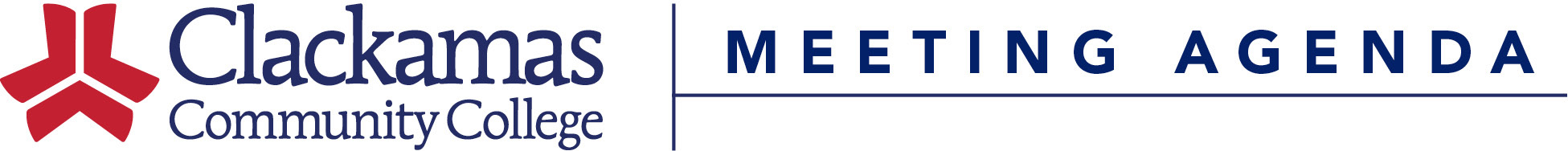 1.  Check-In--Everyone2.  ISP discussion—Tory and Everyone3.  Trip updates—if any are necessary.4.  Center for Asian Studies update--Martha5.  International Week Video update--Sue6.  Anything else?